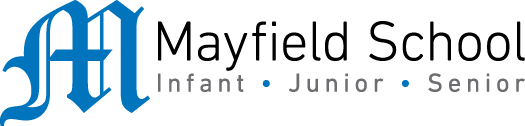 Dear Parent/Carer,Although the school is currently closed due to Coronavirus, we are continuing to provide educational tasks for your children to complete. In primary, we suggest that children complete;30 minutes a day reading to/with an adult (this could be a bedtime story)30 minutes of Maths a day30 minutes of English a day30 minutes of PE/ physical activityA weekly topic/creative taskHome learning tasks can be supplemented with work from a number of websites (see list below for ideas)Teachers will set a weekly programme for your child to work through at home. This will be available for you to access on the school website every Monday.  Whilst it is important for your child to keep up with their learning at home, we appreciate that this can be a stressful time for children and adults. Looking after mental health is vital. Therefore, we suggest that the day is broken up into manageable learning chunks, interspersed with physical exercise, fun activities and time together as a family. Activities such as the 30 day lego challenge and using the real PE activities could be a good place to start. As well as educational learning, the children could also begin to learn different life skills – how do boil an egg, sew on a button, learn to send an email, bake a cake using a recipe book etc. We hope you are all keeping well and staying positive.Kind regards, Mrs Guy and Mrs Sheppard and the Year 1 team.Dear Parent/Carer,Although the school is currently closed due to Coronavirus, we are continuing to provide educational tasks for your children to complete. In primary, we suggest that children complete;30 minutes a day reading to/with an adult (this could be a bedtime story)30 minutes of Maths a day30 minutes of English a day30 minutes of PE/ physical activityA weekly topic/creative taskHome learning tasks can be supplemented with work from a number of websites (see list below for ideas)Teachers will set a weekly programme for your child to work through at home. This will be available for you to access on the school website every Monday.  Whilst it is important for your child to keep up with their learning at home, we appreciate that this can be a stressful time for children and adults. Looking after mental health is vital. Therefore, we suggest that the day is broken up into manageable learning chunks, interspersed with physical exercise, fun activities and time together as a family. Activities such as the 30 day lego challenge and using the real PE activities could be a good place to start. As well as educational learning, the children could also begin to learn different life skills – how do boil an egg, sew on a button, learn to send an email, bake a cake using a recipe book etc. We hope you are all keeping well and staying positive.Kind regards, Mrs Guy and Mrs Sheppard and the Year 1 team.YEAR 1 HOME LEARNING TASKSYEAR 1 HOME LEARNING TASKSWEEK BEGINNING: 13.07.2020WEEK BEGINNING: 13.07.2020ENGLISH TASKS- AdjectivesMONDAY – bubble/home learningI can explore the suffix ed.Watch these different clips and discuss the suffix ed.Nessy reading strategy adding edhttps://www.youtube.com/watch?v=jxl28KQOHy4 Nessy reading strategy, learn the 3 sounds of edhttps://www.youtube.com/watch?v=msJIy_f_XswThe suffix ed makes 3 soundshttps://www.youtube.com/watch?v=Dsd0eFgU0m8  TUESDAY – bubble/home learningI can read and show an understanding of ed suffix words.Recap on previous days learning. Today we are going to look at the 3 sounds of ed words. Read these words and put them in the correct place on a chart.Looked, called, roared, asked, burned, pitched, started, helped, played, landed, kicked,WEDNESDAY – I can write a sentence that contains an ed suffix word.Write out at least 3 sentences that contain an ed word. Today you write the sentences independently and then an adult can help you spot any mistakes after.The lion roared at the chimpanzee.My dad called me to eat my dinner.THURSDAY – I can apply my phonic knowledge skills.Alternative pronunciation of the g and c grapheme. Watch these videos  https://www.youtube.com/watch?v=SIZb4z7p-Dghttps://www.youtube.com/watch?v=53Ji1OTKU8EThen go onto phonics play website and play Acorn adventures for the alternative g and c  sound.Finally using your new skill, read these sentences.Can you cycle and cling onto a clock?Can an accent bring success?Can you grow ginger in a magic garden?FRIDAY – I can use inference to take part in a discussion about similarities and differences.Watch the story Mirror by Jeannie Bakerhttps://www.youtube.com/watch?v=Y3cKvtePhloDiscuss the similarities that the boys have. What is different about their live? Can you tell me about their homes? Discuss the boy's families. What are the similarities/differences between your own lives and the boys in the story?MATHS TASKS- Money MONDAY – I can begin to recognise British coins and notes. Have a set of all the coins and notes. Explore the colours, shapes and sizes. How many different ways can you sort the coins? What does it say on each of the coins? Can you order them from smallest to largest? EXT – Is that the same as the amount? Would you rather have a note or a coin? Why?TUESDAY- I can recognise British coins and notes.Match the amounts of the coins. Which are in pounds and which are in pence? How many pennies are in a pound? Can you put the coins in order from the largest amount of money to the smallest?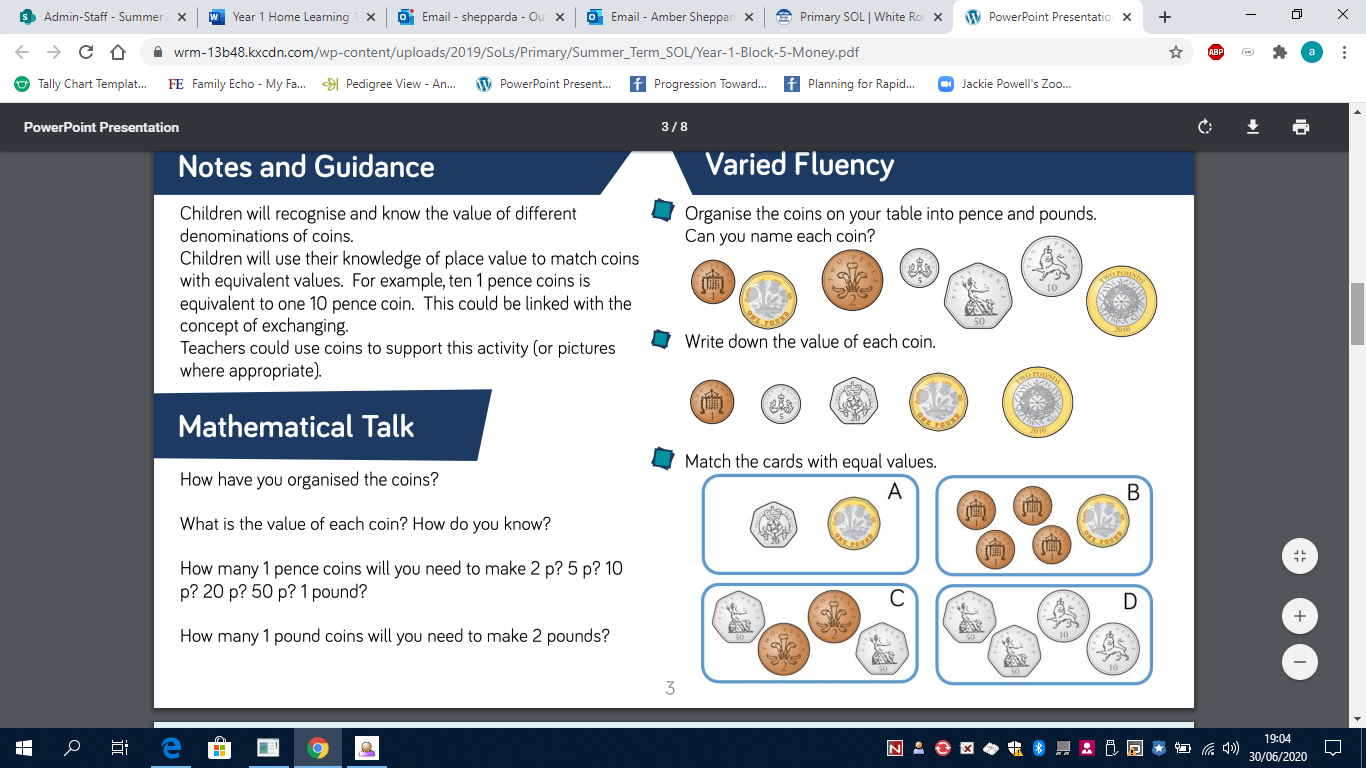 WEDNESDAY – I can count coins. Time to raid the piggie banks! Count out the coins you have around the house. What is the best way to count the coin? Can you count in 2s, 5s, and 10s to find the totals? Where is the most amount of money? THURSDAY – I can solve problems involving money. Would you rather have 5, 10ps or 10, 5ps? Why? Which has the most money?How many different ways can you make £1? Find all the different coins and how many would you need to total them?FRIDAY – I can solve problems involving money.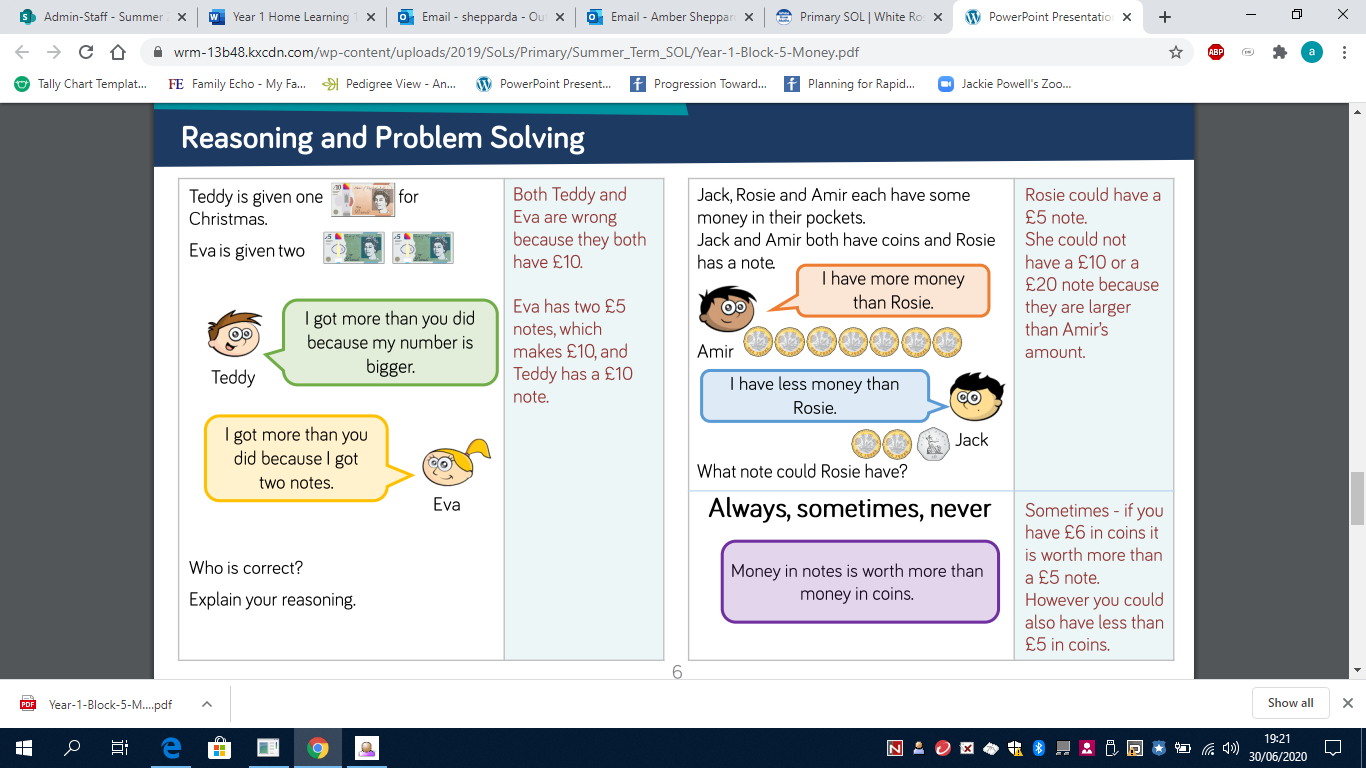 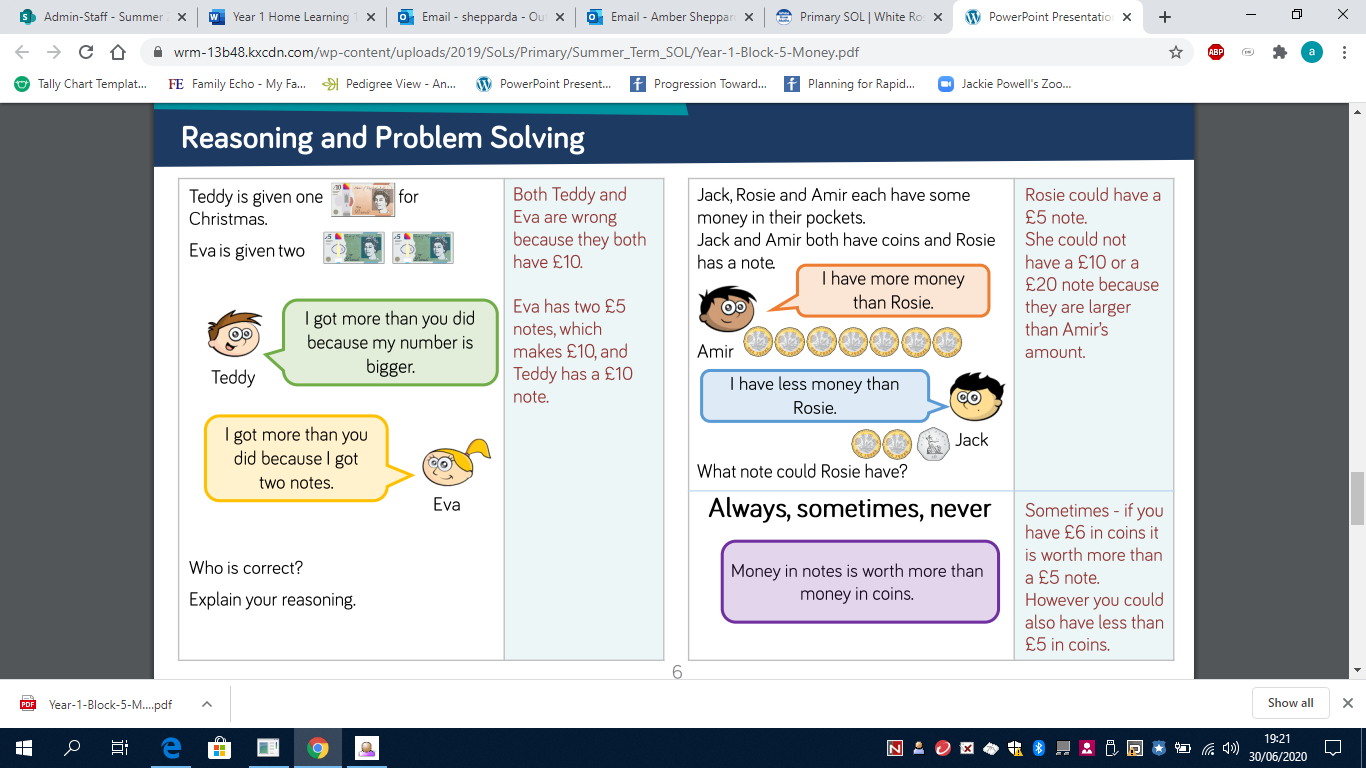 TOPIC/CREATIVE – I can identify characteristics of the four countries and capital cities of the United Kingdom.Monday bubble school/home learning: England Show children images that depict different regions of the UK, for example, a city image in contrast to a countryside image. Where do we live? In a city or the countryside? How do you know? Read the legend of Saint George and the Dragon and identify St George’s Cross in the Union Jack.https://www.english-heritage.org.uk/visit/whats-on/st-georges-day/9-things-you-didnt-know-about-st-george/Tuesday bubble school/home learning: ScotlandFind out about Scottish traditions and customs such as wearing kilts and playing bagpipes. Create some tartan by weaving ribbons or strips of coloured paper. Discuss the mysterious Loch Ness Monster.Wednesday Home Learning: WalesLook at a relief map of Wales that indicates the shape of the land so children can see where hills and mountains are located. Draw contrasting pictures showing a mountain and a valley scene.  Learn some welsh! Thursday Home Learning: Northern IrelandWatch this video about the Legend of the Giant’s Causeway. How do you think the causeway got there? Do you agree with the scientists or not? https://www.youtube.com/watch?v=qHygfkHD5TEWatch this video of some Irish dancing – what do they do with their arms whilst dancing? What do you think of the music? https://www.youtube.com/watch?v=w0v_pu6miJ8&feature=youtube_gdata (The dancing starts at around 2:20)Friday Home Learning:Collect all the work you have done on the UK over the past 2 weeks. Can you create a book or fact file with everything you have made? Could you make a poster about all the things you have learnt about each country?Please feel free to email pictures or tell your teachers about the work you have been doing. We would love to hear from you. Guym@mayfield.portsmouth.sch.uk Shepparda@mayfield.portsmouth.sch.uk LEARNING WEBSITEShttps://www.topmarks.co.uk/maths-games/hit-the-buttonhttp://www.crickweb.co.uk/Key-Stage-1.htmlhttps://www.mathplayground.com/https://www.topmarks.co.uk/maths-games/7-11-yearshttps://whiterosemaths.com/homelearning/https://nrich.maths.org/primaryhttps://ttrockstars.com/https://www.bbc.co.uk/bitesize/levels/zbr9wmnhttps://www.literacyshed.com/home.htmlhttps://www.spellingshed.com/https://pobble.com/ https://monsterphonics.com/?gclid= EAIaIQobChMI56aEu9yh6AIVFeDtCh2NMAcIEA AYASAAEgK1b_D_BwEhttps://www.oxfordowl.co.uk/welcome-back/for-home/reading-owl/kids-activitieshttps://www.topmarks.co.uk/english-games/7-11-yearsAudible are doing a free 30 day trial so that children can listen to lots of books online. 